ΤΕΧΝΙΚΑ ΧΑΡΑΚΤΗΡΙΣΤΙΚΑ 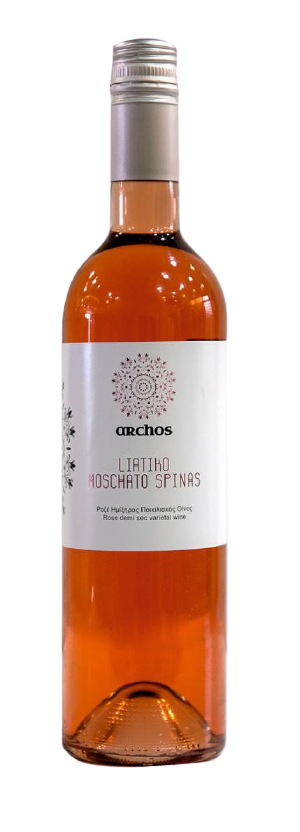 LABELARCHOSVARIETIES70% LIATIKO- 30% MUSCAT OF SPINASTYLESEMI DRY ROSE  TERROIRVINE REGION OF MALEVIZI (PRINIA, MARATHOS, SARHO), IN COLLABORATION WITH FARMERS OF THE REGION.VINIFICATIONSEPARATE FERMENTATION FOR LIATIKO  AND MUSCAT OF SPINA. PREMIUM SELECTION OF FULLY MATURED LIATIKO GRAPES.MATURATION IN INOX TANKSABV%12%